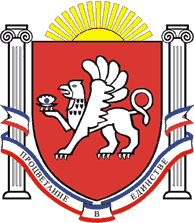 РЕСПУБЛИКА    КРЫМРАЗДОЛЬНЕНСКИЙ  РАЙОНАДМИНИСТРАЦИЯ   ЗИМИНСКОГО  СЕЛЬСКОГО ПОСЕЛЕНИЯПОСТАНОВЛЕНИЕ № 68от  13 августа  2019 года                       	 с. Зимино                                                    О проекте постановления  «Об определении мест для выгула домашних животных на территории Зиминского  сельского поселения Раздольненского района Республики Крым»                  В целях регулирования вопросов в сфере благоустройства территории Зиминского сельского поселения Раздольненского района Республики Крым в части содержания домашних животных и повышения комфортности условий проживания граждан, в соответствии со статьей 8 Федерального закона Российской Федерации от 27.12.2018 № 498-ФЗ «Об ответственном обращении с животными и о внесении изменений в отдельные законодательные акты Российской Федерации», статьей 14 Федерального закона от 06.10.2003 № 131-ФЗ «Об общих принципах организации местного самоуправления в Российской Федерации», Уставом муниципального образования Зиминское сельское поселение Раздольненского района Республики Крым,Администрация  Зиминского   сельского   поселения  ПОСТАНОВЛЯЕТ:1.  Одобрить проект постановления «Об определении мест для выгула домашних животных на территории Зиминского  сельского поселения Раздольненского района Республики Крым»  (приложение).2. Обнародовать данное постановление путем размещения на информационном стенде Администрации Зиминского сельского поселения, расположенном по адресу: с. Зимино, ул. Гагарина, 33 и на официальном сайте Администрации Зиминского сельского  поселения в сети Интернет  (http:/Зиминское-сп.рф/).3.  Направить проект постановления  «Об определении мест для выгула домашних животных на территории Зиминского  сельского поселения Раздольненского района Республики Крым» в прокуратуру Раздольненского района для осуществления правовой оценки на предмет соответствия действующему  законодательству.  4. Рассмотреть проект постановления  «Об определении мест для выгула домашних животных на территории Зиминского  сельского поселения Раздольненского района Республики Крым» после получения заключения  прокуратуры Раздольненского района на предмет утверждения.Председатель Зиминского сельскогосовета – глава АдминистрацииЗиминского сельского поселения					Б.М.Андрейчук                                                                                                     ПРОЕКТРЕСПУБЛИКА    КРЫМРАЗДОЛЬНЕНСКИЙ  РАЙОНАДМИНИСТРАЦИЯ   ЗИМИНСКОГО  СЕЛЬСКОГО ПОСЕЛЕНИЯ                                               ПОСТАНОВЛЕНИЕ № от                2019 года                       	 с. Зимино                                      В целях регулирования вопросов в сфере благоустройства территории Зиминского сельского поселения Раздольненского района Республики Крым в части содержания домашних животных и повышения комфортности условий проживания граждан, в соответствии со статьей 8 Федерального закона Российской Федерации от 27.12.2018 № 498-ФЗ «Об ответственном обращении с животными и о внесении изменений в отдельные законодательные акты Российской Федерации», статьей 14 Федерального закона от 06.10.2003 № 131-ФЗ «Об общих принципах организации местного самоуправления в Российской Федерации», Уставом муниципального образования Зиминское сельское поселение Раздольненского района Республики Крым ,   Администрация  Зиминского   сельского   поселения  ПОСТАНОВЛЯЕТ:1. Определить места для выгула домашних животных на территории Зиминского сельского поселения Раздольненского района Республики Крым согласно приложению 1. 2. Обнародовать настоящее постановление       на информационных стендах населенных пунктов Зиминского сельского поселения и  на официальном сайте Администрации Зиминского сельского поселения в сети Интернет http://Зиминское-сп.рф/.3. Постановление вступает в силу со дня его официального обнародования.4. Контроль за исполнением настоящего постановления оставляю за собой.Председатель Зиминского сельскогосовета- глава АдминистрацииЗиминского  сельского поселения                                      Б.М.АндрейчукПриложение к постановлению АдминистрацииЗиминского сельского поселения                                                       			      от   .2019    №   Перечень мест для выгула домашних животных на территории Зиминскогосельского поселения Раздольненского района Республики Крым1. Село Зимино: северо-западная часть села  на территории бывшей фермы;2. Село Воронки: северо-западная часть села (пастбища);3. Село  Красноармейское:   западная часть села на территории бывшей фермы и хранилищ;4. село Овражное: северная часть села  ( пастбища).Об определении мест для выгула домашних животных на территории Зиминского  сельского поселения Раздольненского района Республики Крым